О внесение изменений в постановление главы Козловского района Чувашской Республики от 27 января 2020 года №01В соответствии с решением Собрания депутатов Козловского района от 23 сентября 2020 года №4/4, глава Козловского района постановляет:1. Внести в постановление главы Козловского района Чувашской Республики от 27 января 2020 года №01 «О комиссии по делам несовершеннолетних и защите их прав администрации Козловского района» следующие изменения:1.1 Приложение №2 «Состав комиссии по делам несовершеннолетних и защите их прав администрации Козловского района» изложить в следующей редакции согласно приложению №1 к постановлению.2.  Настоящее постановление вступает в силу после его официального опубликования.Глава Козловского района Чувашской Республики 				    		                    В.Н. Шмелев                                                                                             Приложение №1к постановлению от «10» _12_  2020 г. 13Состав комиссиипо делам несовершеннолетних и защите их прав администрации Козловского района Начальник управления образования администрации Козловского района                                                         И.А. ЛарионоваЗаведующий сектором юридической службы администрации Козловского района                                                         К.А. ИлларионоваВедущий специалист-эксперт сектора опеки и попечительства администрации Козловского района                                                         В.Н. ЧелдаеваЧĂВАШ  РЕСПУБЛИКИКУСЛАВККА РАЙОНЕКУСЛАВККА РАЙОНЕН           ПУÇЛĂХĚЙЫШĂНУ«____» ______ 2020  Ç ___№Куславкка хули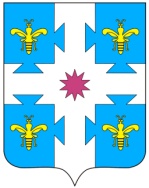 ЧУВАШСКАЯ РЕСПУБЛИКАКОЗЛОВСКИЙ РАЙОНГЛАВАКОЗЛОВСКОГО РАЙОНАПОСТАНОВЛЕНИЕ« 10 »  12  2020 г. №13город КозловкаПредседатель КомиссииПредседатель КомиссииИскандаров Фирдавиль РафаэлевичГлава администрации Козловского района Чувашской Республики Заместитель председателя КомиссииЗаместитель председателя КомиссииЛарионова Ираида АнатольевнаНачальник управления образования администрации Козловского района Чувашской РеспубликиЧлены КомиссииЧлены КомиссииКонюков Михаил ИвановичДепутат Собрания депутатов Козловского района Чувашской РеспубликиЖилина Вера ЮрьевнаПедагог – психолог БУ «Козловский комплексный центр социального обслуживания населения Козловского района»  Министерства труда и социальной защиты Чувашской РеспубликиДмитриевВладимирВалерьевичЗаместитель начальника ОМВД России по Козловскому району Чувашской Республики - начальник полицииМаловаНаталия АнатольевнаЗаведующий отделом обслуживания читателей, комплектования и обработки документов МАУК « Централизованная система библиотечного и архивного дела» Козловского района Чувашской РеспубликиНикитинаКсенияОлеговнаПедагог – психолог МАОУ «Козловская СОШ № 2» г.Козловка Чувашской Республики, Общественный помощник Уполномоченного по правам ребенка в Чувашской Республике в Козловском районе Чувашской РеспубликиРусина ЕкатеринаВячеславовнаЗаведующий сектором опеки и попечительства администрации Козловского района Чувашской РеспубликиЧелдаеваВалентинаНиколаевнаВедущий специалист-эксперт сектора опеки и попечительства администрации Козловского района Чувашской Республики Салахова ТатьянаИвановнаВрач психиатр – нарколог БУ «Козловская ЦРБ им. И.Е. Виноградова» Министерства здравоохранения и социального развития Чувашской РеспубликиЛукьянова СветланаПетровнаСтарший инспектор по делам несовершеннолетних отдела УУП и ПДН ОМВД России по Козловскому району Чувашской Республики(по согласованию)Шиликова Любовь АлександровнаВедущий инспектор КУ Чувашской Республики «Центр занятости населения Козловского района»  Министерства труда и социальной защиты Чувашской Республики Егорова ВалентинаАлександровнаНачальник отдела социальной защиты населения ОСЗН Козловского района КУ «Центр предоставления мер социальной поддержки» Министерства труда и социальной защиты Чувашской Республики 